Research Article 					           DOI: 10.52998/trjmms.Turkish Journal of Maritime and Marine Sciences	      Volume: XX Issue: XX (20XX) XX-XXTimes new roman, 12 points, bold, centered (English title of article)Times new roman, 12 points, bold, centered (Turkish title of article)Türk Denizcilik ve Deniz Bilimleri Dergisi	           Cilt: XX Sayı: XX (20XX) XX-XXAuthor One1,* , Author Two2 (Times new roman, 12 points, bold, centered)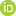 1 Times New Roman, 10 punto, Italic, CenteredABSTRACTA4 paper size should be used for the submissions with left, right, bottom margins of 2 cm and a top margin of 3 cm. The text should be both left and right justified and the vertical spacing should be 1 lines with no blank lines between paragraphs. Times New Roman fonts should be used in the whole document with a font size of 12 points.Title should be short, explanatory and the first letter of title should be written in capital letters the rest should be written in lowercase letters (12 points) with center alignment. If the language of the article is Turkish, Turkish title and the abstract should be written first and then followed by the English title and the abstract.Initial(s) of the author(s)’s first name(s) should be written with capital letters and the rest should be written in lowercase letters, surname(s) should be written in capital letters. Author(s)’s name(s) should be written with center aligned text (12 points). Superscripted numbers (1, 2 ...) should be used following the author(s)'s name(s) to indicate the address(es). The responsible author should be indicated by an additional superscripted star symbol (*) following his/her name. Full address(es) of the author(s) should be written just below the author(s)’s name(s) in lowercase letters (10 points, center aligned), the responsible author's e-mail address should be footnoted (10 points). Author(s)’s name(s) should not include any academic titles. Turkish and English abstracts should be between 150 and 250 words. Keywords: Sample keyword 1, Sample keyword 2, Sample keyword 3, Sample keyword 4, … (Between 4 and 6 keywords should be given below the abstract. First letter of keywords must be written with capital and the others must be written in lowercase (12 points). Repetition of the title should be avoided in the keywords).Article InfoReceived: ….Revised: ….Accepted: ….*(corresponding author)E-mail: ….To cite this article: Author 1, Author 2, (20XX). Article Title, Turkish Journal of Maritime and Marine Science XX (XX): XX-XX. doi: 10.52998/trjmms. .ÖZETSayfa boyutu A4 kağıt boyutunda olmalı, sayfa yapısında üstten 3 cm; alttan, sağdan ve soldan 2 cm; boşluk bırakılmış olmalıdır. Metin, her iki yana yaslı olacak şekilde, 1 satır aralıklı olarak yazılmalı, paragraflar arasında boşluk bırakılmamalıdır. Metnin tamamı Times New Roman yazı karakterinde 12 punto ile yazılmalıdır. Kısa ve açıklayıcı olmalı, (12 punto) büyük harfle ve ortalanarak yazılmalıdır. Makale dili Türkçe ise önce Türkçe başlık ve özet kısmı daha sonra İngilizce başlık ile abstract kısmı yazılmalıdır. Yazar(lar)ın adının ilk harfi büyük diğerleri küçük, soyadı büyük harflerle ortalanmış olarak (12 punto) yazılmalıdır. Yazar isimlerinden sonra adres belirtmek için üst simge olarak rakam kullanılmalıdır (1, 2, … , gibi). Sorumlu yazar isminde mutlaka üst simge yıldız sembolü olmalıdır (*). Yazarların tam adresleri isimlerinin hemen alt kısmına küçük harflerle, ortalı ve italik (10 punto) yazılmalı, sorumlu yazarın e–posta adresi (10 punto) dipnot olarak bulunmalıdır. Yazar adları yazılırken herhangi bir akademik unvan belirtilmemelidir. Türkçe ve İngilizce özetler 150 ila 250 kelime arasında olmalıdır. Anahtar sözcükler: Örnek anahtar kelime 1, Örnek anahtar kelime 2, Örnek anahtar kelime 3, Örnek anahtar kelime 4,… . (Özetlerin altına küçük harflerle 4 ila 6 arasında anahtar kelime yazılmalıdır. Her bir anahtar kelimenin ilk harfi büyük diğerleri küçük harfle ve 12 punto ile yazılmalıdır. Anahtar kelimeler, zorunlu olmadıkça başlıktakilerin tekrarı olmamalıdır).INTRODUCTIONThe main section titles in the text should be written in Times New Roman format, 12 point font, bold, with the title in all capital letters, aligned left, and numbered starting from the Introduction section.Subsection titles should be written in 12-point Times New Roman format, with only the first letters of the title words capitalized. There should be a space of 6 nk between the headers of the sub-sections.References to be cited in the text should be indicated as "(Author(s), Year) or Author(s), (Year)".In references with two or more authors, it should be used as (Author et al., Year). For example, Cihat et al., (2015) (Ahmet et al., 2020).When listing references, they should be done in alphabetical order.Subsection title 1……Subsection title 2Subsection title 3……MATERIALS AND METHODS……RESULTSRepresentations such as photographs, pictures, drawings and graphics other than the table should be given as "Figures". Figures must be clear and suitable for offset printing technique. The minimum resolution of figures must be 300 dpi. The location of each table and figure in the text should be stated. All tables and figures should be numbered sequentially throughout the study (Table 1., Figure 1.). Figure and Table headers should be written in 12-points. The text in the table should be written as 10 points. Graphs and figures should be drawn taking into account page dimensions. Examples of the layout of figures and tables are as follows.Sequence numbers and titles of figures should be written below the figure, and those of tables should be written above the table.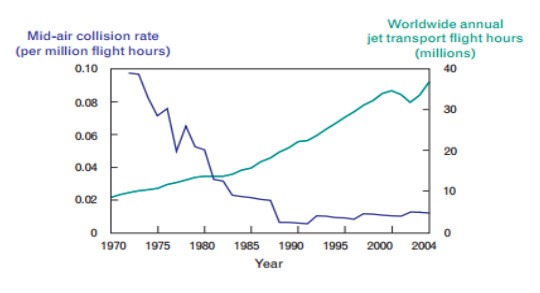 Figure 1. Worldwide annual flight hours and mid-air collision (Kuchar and Ann Drumm, 2007)Equations should be numbered, and the equation number should be displayed to the right of the equation in parentheses, right-aligned. Equations should be in 10-point size, with main characters and variables in italics, and numbers and mathematical expressions in regular font.                              (1)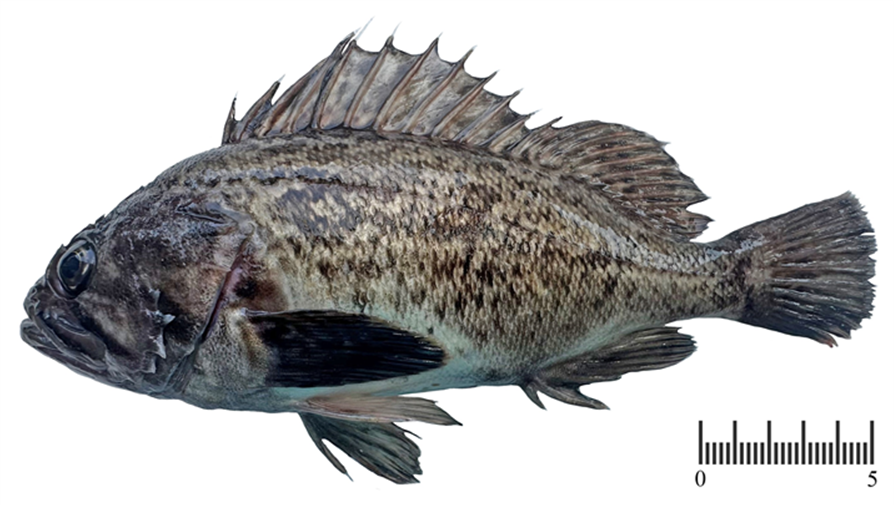 Figure 2. Lateral view of the fresh Sebastes schlegelii specimen (20.6 cm SL) captured off Ordu coast, Black Sea (Türkiye) Table 1. The main parameters of HSMV modelDISCUSSIONS……CONCLUSIONS……ACKNOWLEDGEMENTS……AUTHORSHIP CONTRIBUTION STATEMENTAuthor 1: (Author First and Last Names must be written!!!) Conceptualization, Methodology, Validation, Formal Analysis, Resources, Writing - Original Draft, Writing-Review and Editing, Data Curation, Software, Visualization, Supervision, Project administration, Funding acquisition. Author 2: (Author First and Last Names must be written!!!) Conceptualization, Methodology, Validation, Formal Analysis, Resources, Writing - Original Draft, Writing-Review and Editing, Data Curation, Software, Visualization, Supervision, Project administration, Funding acquisition. Author n: (Author First and Last Names must be written!!!) Conceptualization, Methodology, Validation, Formal Analysis, Resources, Writing - Original Draft, Writing-Review and Editing, Data Curation, Software, Visualization, Supervision, Project administration, Funding acquisition(Author(s) who make a declaration of Authorship contribution are required to indicate which of the above-mentioned steps they took part in next to their names in this section. Author(s) must fill out this section carefully!!!)For more information, you can visit: https://www.elsevier.com/authors/policies-and-guidelines/credit-author-statement CONFLICT OF INTERESTSThe author(s) declare that for this article they have no actual, potential or perceived conflict of interests.(The author(s) are required to state their conflict of interest. The author(s) must fill in this section carefully!!!)ETHICS COMMITTEE PERMISSIONAuthor(s) declare that this study was conducted in accordance with ethics committee procedures of human or animal experiments.No ethics committee permissions is required for this study.(With ethics committee permission, the author(s) must edit by choosing one of the two statements!!!)FUNDINGThis work was supported/funded by … with … project code.No funding was received from institutions or agencies for the execution of this research.(With funding support, the author(s) must edit by choosing one of the two statements!!!)ORCID IDsAuthor 1: (Author First and Last Names must be written!!!) https://orcid.org/…Author 2: (Author First and Last Names must be written!!!) https://orcid.org/…REFERENCESUnpublished information should not be given as a reference. (Examples: Studies being prepared or submitted for publication, unpublished information or observations, information obtained by interviewing people, reports, lecture notes, seminars, etc.). However, published but unpublished thesis studies can be used as sources.References should be written in 10 point font and single spaced. Publications published in the same year should be listed in order of priority by placing letters such as a, b, c next to the year of publication.a) Article: Examples: Abbey, L., Glover-Amengor, M., Atikpo, M.O., Atter, A., Toppe, J. (2017). Nutrient content of fish powder from low value fish and fish byproducts. Food Science and Nutrition 5(3): 374-379. doi:10.1002/fsn3.402.Amaral, A.F.S. (2014). Pesticides and Asthma:Challenges for Epidemiology. Front Public Health 2(6): 1-3. doi: 10.3389/fpubh.2014.00006.Chen, J., Bian, W., Wan, Z., Yang, Z., Zheng, H., Wang, P. (2019). Identifying factors influencing total-loss marine accidents in the world: Analysis and evaluation based on ship types and sea regions. Ocean Engineering 191: 106495.Di Pierro, G., O’Keeffe, M.B., Poyarkov, A., Lomolino, G., Richard, J., Gerald, F. (2014). Antioxidant activity of bovine casein hydrolysates produced by Ficus carica L.-derived proteinase. Food Chemistry 156: 305-311. doi:10.1016/j.foodchem.2014.01.080.Haq, A., Webb, N.B., Whitfield, J.K., Howell, A.J., Barbour, B.C. (1973). Measurement of Sausage Emulsion Stability by Electrical Resistance. J. Food Sci. 38: 1124- 1127.Khiari, Z., Rico, D., Martin-Diana, A.B., Barry-Ryan, C. (2015). Valorization of fish by-products: rheological, textural and microstructural properties of mackerel skin gelatins. Journal of Material Cycles and Waste Management 19(1): 180-191. doi: 10.1007/s10163-015-0399-2.Lalasidis, G., Bostrom, S., Sjoberg, L.B. (1978). Low molecular weight enzymatic fish protein hydrolysates: Chemical composition and nutritive value. Journal of Agricultural and Food Chemistry 26(3): 751-756. Teng, M., Zhang, H., Fu, Q., Lu, X., Chen, J., Wei, F. (2013). Irrigation-induced pollution of organochlorine pesticides and polychlorinated biphenyls in paddy field ecosystem of Liaohe River Plain, China. Chinese Science Bulletin 58: 1751-1759. doi: 10.1007/s11434-013-5815-1.Tsaboula, A., Papadakis, E.N., Vryzas, Z., Kotopoulou, A., Kinyzikoglou, K.,  Papadopoulou-Mourkidou, E. (2019). Assessment and management of pesticide pollution at a river basin level part I: Aquatic ecotoxicological quality indices. Science of The Total Environment 653: 1597-1611. doi: 10.1016/j.scitotenv.2018.08.240.Wang, H., Liu, Z., Wang, X., Graham, T., Wang, J. (2021). An analysis of factors affecting the severity of marine accidents. Reliability Engineering & System Safety 210: 107513.Zhang, S., Pedersen, P.T., Villavicencio, R. (2019). Probability of ship collision and grounding. Probability and Mechanics of Ship Collision and Grounding 1–61. doi:10.1016/b978-0-12-815022-1.00001-3.Zhang, Y., Sun, X., Chen, J., Cheng, C. (2021). Spatial patterns and characteristics of global maritime accidents. Reliability Engineering & System Safety 206: 107310.b) Book: Examples: Maden, S. (2006). Diferansiyel Denklemler, Birinci baskı, s. 358, Ankara, Sözkesen Matbaacılık.Gökalp, H.Y., Kaya, M., Zorba, Ö. (1999). Et Ürünleri İşleme Mühendisliği, 3. Baskı, Erzurum, Atatürk Üniversitesi Yayın No: 786.Uğur, M.B., Bostan, K., Aksu H. (1998). Et ve Et Ürünleri Teknolojisi Ders Notları, İstanbul, İstanbul Üniversitesi Veteriner Fakültesi Yayını.Kence, A., Bilgin C.C. (1996). Türkiye Omurgalılar Tür Listesi, s. 183, Ankara, Nurol Matbaacılık.Polat, N., Uğurlu, S. (2011). Samsun İli Tatlı Su Balık Faunası, s. 288, Samsun, Ceylan Ofset.c) Book Section: Examples: Nelson D.W., Sommers, L.E. (1982). Organic Matter. In: “Methods of Soil Analysis Part 2. Chemical and Microbiological Properties 2nd Ed.” (Editors: A.L. Page, R.H, Miller, D.R. Keeney),  Agronomy. No: 9, pp. 574-579, Madison, Wisconsin.Varnam, A.H., Sutherland, J.P. (1995). Fermented sausages. In: “Meat and Meat Products: Technology, Chemistry and Microbiology”, Chapman & Hall, pp. 314-344, London.Sgarbieri, V.C. (1987). Alimentaçäo e nutriçäo: fator de saúde e desenvolvimento. In: “Alimentaçäo e nutriçäo: fator de saúde e desenvolvimento”, pp. 387-387.d) Conference/Symposium Proceedings: Examples: Balık, İ., Çubuk, H. (2001). Uluabat (Apolyont) Gölü ndeki kızılgöz (Rutilus L. 1758) ve tahta balığı (Blicca björkna L., 1758) populasyonlarının büyüklük dağılımları ve kondisyon faktörleri, XI. Ulusal Su Ürünleri Sempozyumu, Cilt I, 384-392, Hatay. Yeğen, V., Balık, S., Bostan, H., Uysal, R., Bilçen, E. (2006). Göller Bölgesi’ndeki Bazı Göl ve Baraj Göllerinin Balık Faunalarının Son Durumu. 1. Ulusal Balıklandırma ve Rezervuar Yönetimi Sempozyumu, 7-9 Şubat 2006, s. 129-139, Antalya.Arpa, H. (2003). Su Ürünleri Sektöründe Kamu Örgütlenmesi. AB’ne Üyelik Sürecinde Su Ürünleri Sempozyumu, 16 Ekim 2003, s. 54-59, Ankara.e) Web Page: If the author of the web page is known:Example: European Maritime Safety Agency (EMSA), Preliminary Annual Overview of Marine Casualties and Incidents 2014-2019 reports (2020). Accessed Date: 17.04.2021, http://www.emsa.europa.eu/emsa documents/latest/tagged/85-annual-overview.html is retrieved.Formal Software Construction (FSC), Open FTA Manual Version 1.0. (2005). Accessed Date: 08.08.2021, https://www.scribd.com/document/244727771/Open-FTA is retrieved.International Maritime Organization (IMO), Maritime Safety (2019). Accessed Date: 12.03.2021, http://www.imo.org/en/OurWork/Safety/Pages/Default.aspx is retrieved.Japan Transport Safety Board (JTSB), Marine accident database (2020). Accessed Date: 03.04.2021, https://www.mlit.go.jp/jtsb/statistics_mar.html is retrieved.Marine Accident Investigation Branch (MAIB), Investigations reports and safety bulletins (2021). Accessed Date: 07.08.2021, https://www.gov.uk/government/organisations/marine-accident-investigation-branch is retrieved.United Nations Conference on Trade and Development (UNCTAD), Review of Maritime Transport (2019).  Accessed Date: 12.02.2021, https://unctad.org/system/files/official-document/rmt2019_en.pdf is retrieved.If the author of the web page is unknown:Example: URL-1, Ship Form: Kriso Container Ship (KCS) (2015). Accessed Date: 21.06.2015, https://www.nmri.go.jp/institutes/fluid_performanc e_evaluation/cfd_rd/cfdws05/Detail/KCS/kcs_g&c.htmlf) Thesis: Examples: Dumay, J. (2006). Extraction de lipides en voie aqueuse par bioréacteur enzymatique combiné à l'ultrafiltration: application à la valorisation de co-produits de poisson (Sardina pilchardus). Ph.D. Thesis,  Université de Nantes.Karakaya, M. (1990). Assessment of the attributes of meat emulsion of various species with oil and fat in a model system (in Turkish), PhD. Thesis, Ataturk University, Institute of Natural and Applied Sciences, 60 p., Erzurum.Koç, S. (2016). Hamsi (Engraulis encrasicolus) ve İşleme Atıklarından Elde Edilen Protein Hidrolizatlarının Besleyici, Fonksiyonel Ve Biyoaktif Özelliklerinin Araştırılması, Doktora Tezi, Çanakkale On Sekiz Mart Üniversitesi Fen Bilimleri Enstitüsü, Çanakkale. Korkmaz, K. (2018). Ticari Enzimler Kullanılarak Farklı Balık Türü Atıklarından Hidrolizat Üretimi ve Kalitesinin Belirlenmesi. Doktora Tezi, Ordu Üniversitesi Fen Bilimleri Enstitüsü, Ordu.g) Official Gazette: Examples:Resmi Gazete, (1991). Tarım ve Köyişleri Bakanlığının Kuruluş ve Görevleri Hakkında Kanun Hükmünde Kararname, 9.08.1991 tarih 20955 sayılı Resmi Gazete.Official Gazette, (2011). Gıda, Tarım ve Hayvancılık Bakanlığının Teşkilat ve Görevleri Hakkında 3.06.2011 Tarih ve 639 Sayılı Kanun Hükmünde Kararname, 8/6/2011 tarih ve 27958 mükerrer sayılı Resmi Gazete. h) Patents: Examples: Kitchen, 1986. “Combustion Improver Fuel Additive”. US Patent No: 4, 585, 462. i) Footnotes: Only on the first page, the e-mail address of the responsible author and, if submitted, part of the work, thesis or project work should be specified as a footnotes.j) Reports: Examples: Ercoşkun, H. (2000). Turkiye Fisheries Report. Country Report, Handling and Primary Processing of Marine Products Jica Kanagawa International Fisheries Training Center, May 29th.Hino, T. (2005). Proceedings of CFD Workshop Tokyo 2005. NMRI Report 2005, Tokyo, Japan.ITTC (2014). Resistance Committee Report. Proceedings of 27thInternational Towing Tank Conference.DPT (2001). Sekizinci Beş Yıllık Kalkınma Planı. Su ürünleri ve su ürünleri sanayii özel ihtisas komisyon raporu. DPT Yayın No. 2575, Ankara.k) Technical Notes: Examples: Tamura, M., Inoue, H., Watanabe, T., Maruko, N. (2001). Research on a brake assist system with a preview function. In: SAE technical paper 2001-01-0357, Society of Automotive Engineers 2001 World Congress, Detroit, MI, USA.Murray, J., Burt, J.R. (2001). The Composition of Fish. Ministry of Technology, Torry Research Station, Torry Advisory Note No. 38. FAO (2008). Understanding and applying risk analysis in aquaculture. (Editors: G. Melba, M.G. Bondad-Reantaso, J.R. Arthur, R.P. Subasinghe), FAO Fisheries and Technical Paper. No. 519, Rome, 324 pp.l) Publications that can be guides/procedures: Examples: ITTC (2002). Uncertainty Analysis, Example for Resistance Test, ITTC Recommended Procedures and Guidelines, Procedure7.5-02-02-02, Revision 01.ITTC (2002b). Resistance Test, ITTC Recommended Procedures and Guidelines, Procedure7.5-02-02-01, Revision 01.Soto, Y.A. (2006). Proitability analysis of the investment in beam trawlers for cuban shrimp fisheries, The United Nations University Fisheries Training Programme, Final Project, Cuba.m) Appendixes: All appendixes should be written on separate pages and numbered with Roman numerals.Model characteristicsValueScaleʎ8.5Length between perpendicularsLBP1.958 (m)Length on waterlineLWL1.958 (m)Wetted lengthLWS1.958 (m)BreadthB0.588 (m)DraftT0.108 (m)Wetted surface areaS0.975 (m2)Displacement volume∇0.052 (m3)Block coefficientCB0.447Waterline area coefficientCWP0.77Service speedVM3.94 (m/s)